NEWS RELEASE　　　　　　　　　　　国土交通省 神戸運輸監理部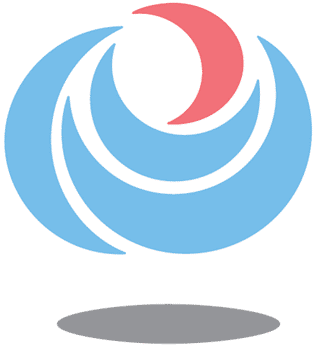 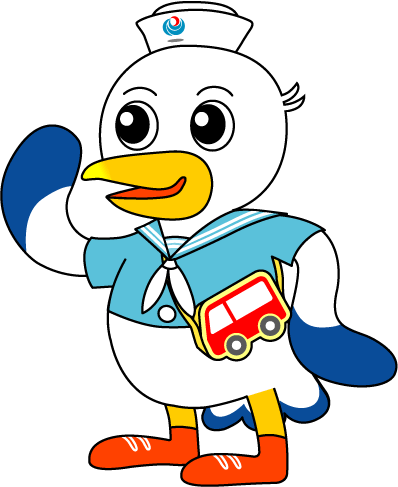 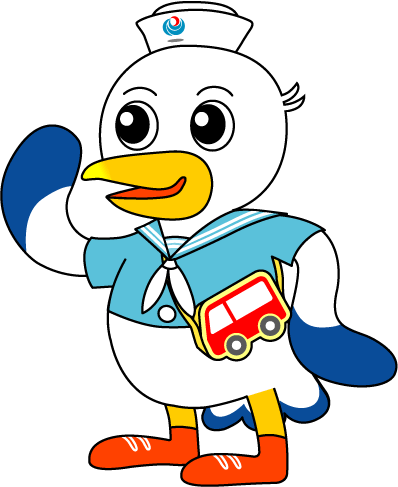 『造船業・舶用工業経営技術セミナー』を開催します～モノづくりとフネづくりの“未来”を見据えて～記■日　　時　　令和３年１２月１５日（水）　１３：３０～１６：５０（１３：００開場）■場　　所　　大阪歴史博物館４階　講堂（大阪市中央区大手前４－１－３２）　　　　　　　〈大阪メトロ　谷町線・中央線「谷町四丁目駅」９号出口より徒歩３分〉■講演内容　 【第一部　１３：４０～１４：４０】　　　　　　 『水素で拓く海事産業の未来Ⅱ　～実証段階から商用段階に向けて～』　　　　　　　　講師：稲津　昌平　氏（川崎重工業株式会社エネルギーソリューション＆マリンカンパニー船舶海洋ディビジョン　技術総括部　液化水素運搬船開発部　基幹職）　　　　　　 【第二部　１４：５０～１５：５０】『昭和・平成・令和の造船産業の盛衰と、無人運航船の未来について』　　　　　　　　講師：冨田　和志　氏（ジャパンハムワージ株式会社　代表取締役社長）【第三部　１６：００～１６：４５】『2050年内航カーボンニュートラル推進に向けた検討について(中間とりまとめ)』　　　　　　　　講師：河合　崇　氏（国土交通省海事局海洋・環境政策課　技術企画室長）■定　　員　　７０名（参加費無料） ※先着順。定員になり次第、受付終了。■主　　催　　神戸運輸監理部　近畿運輸局■申込方法　　別添リーフレットの参加申込書に必要事項をご記入のうえ、Fax又はE-mailにてお申し込みください。（申込期限：令和３年１２月６日(月)）配布先問い合わせ先神戸海運記者クラブ神戸運輸監理部　海事振興部　船舶産業課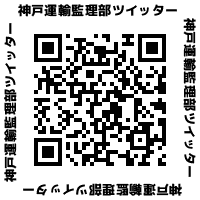 担当：山地、今川電話：０７８－３２１－３１４８（直通）FAX ：０７８－３９２－０９１２